會稽國中112學年度新生校服繡名牌樣式規定及購買服裝注意事項1. 本校學生服裝之規定樣式如下（可至本校首頁或下頁圖片參閱）：2. 每件服裝（含書包、手提袋）均為必需用品，且建議運動服(短、長)可購買2套。3. 請自行到學校附近商店購買 店家附設電繡，請一併處理完成。★注意事項：(1)繡於左胸，由內而外繡上七碼數字(如下圖所示)。◆七碼數字:第一碼班級號+六碼學號(請參照學校官網教務處公告)(2)	制服→繡於口袋上方。運動服、運動服外套→繡於校徽上方。4. 112學年入學新生請繡藍色七碼數字，如下頁圖片說明所示。★小園丁學用品社：大有路670號。    電話：03-3560627 （快樂國小斜對面）★春日路學生制服專賣店：春日路1335號。電話：03-3255357（會稽國小對面）5. 新生訓練時須穿著本校運動服。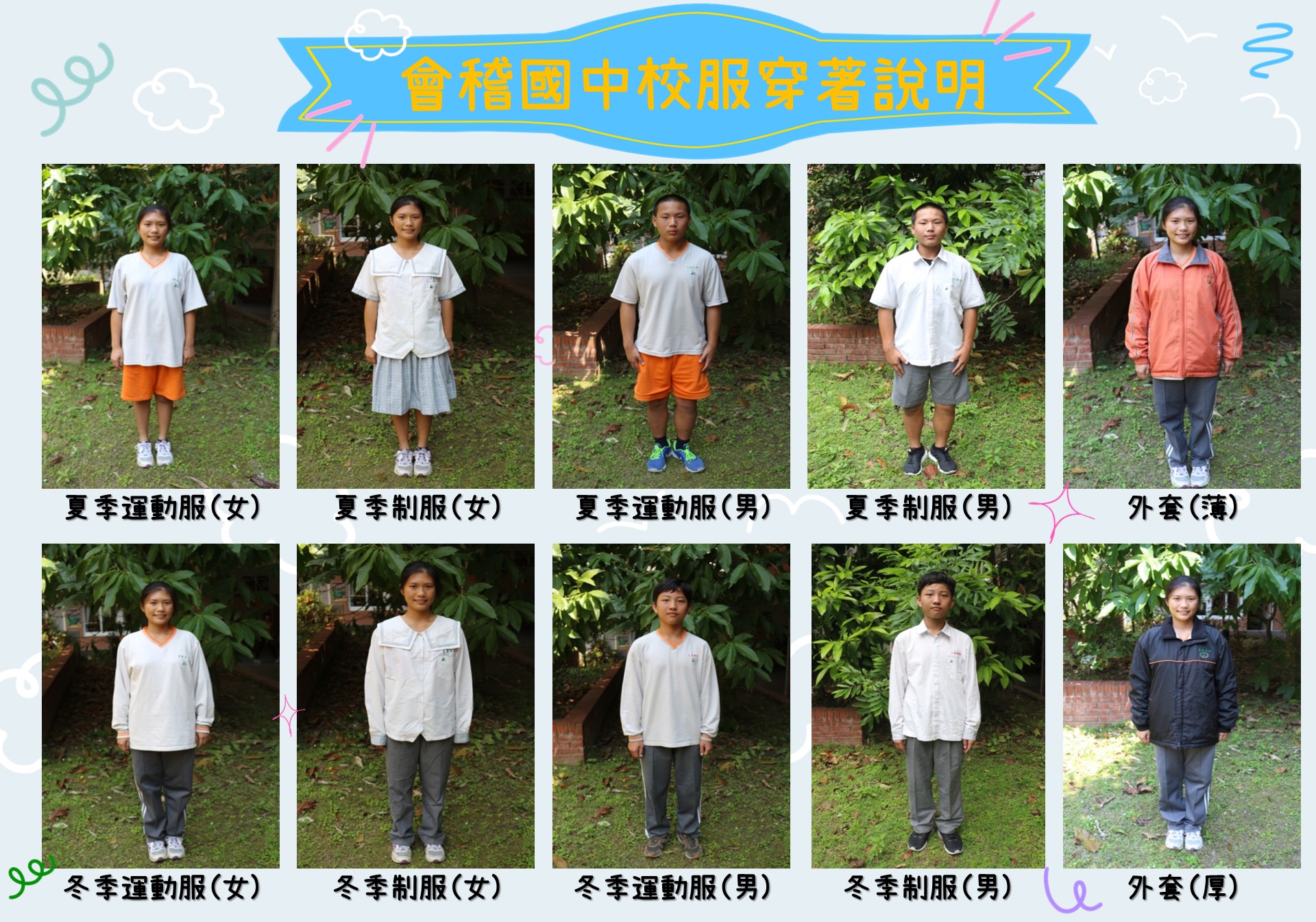 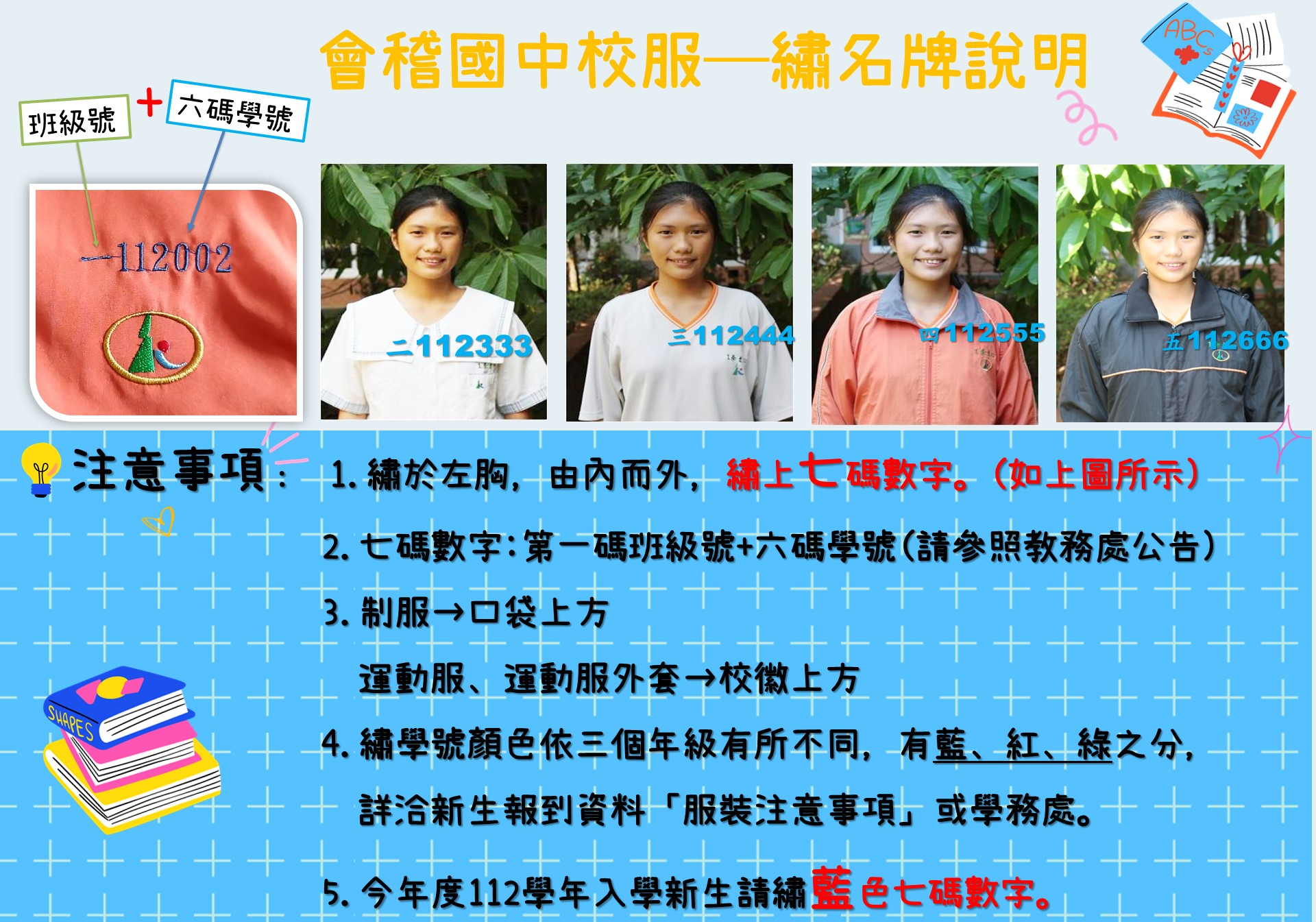 （一）制服（二）運動服（三）書包、提袋制服男短袖(男)運動服短袖書包制服男短褲(男)運動服短褲手提袋制服男長袖(男)運動服長袖制服女短袖(女)運動服長褲制服女裙  (女)運動服外套(薄)制服女長袖(女)制服長褲制服外套(厚)